АДМИНИСТРАЦИЯ МУНИЦИПАЛЬНОГО ОБРАЗОВАНИЯ «НОВОДУГИНСКИЙ РАЙОН» СМОЛЕНСКОЙ ОБЛАСТИРАСПОРЯЖЕНИЕот 29.12.2023  № 742-рО внесении изменения в распоряжение Администрации муниципального образования «Новодугинский район» Смоленской области» от 22.12.2021 № 560-рРуководствуясь Уставом муниципального образования «Новодугинский район» Смоленской области (новая редакция):Внести в распоряжение Администрации муниципального образования «Новодугинский район» Смоленской области от 22.12.2021 № 560-р «О Комиссии по исчислению стажа муниципальной службы» (в редакции Распоряжения Администрации муниципального образования «Новодугинский район» Смоленской области от 16.09.2022  № 373-р) следующее изменение:1.1 Приложение № 1 «Состав Комиссии по исчислению стажа муниципальной службы» изложить в новой редакции согласно приложению № 1 к настоящему распоряжению.2. Контроль за исполнением настоящего распоряжения оставляю за собой.Глава муниципального образования «Новодугинский район» Смоленской области                                          В. В. СоколовПриложение 1к распоряжению Администрации муниципального образования «Новодугинский район»Смоленской областиот 29.12.2023  № 742-рСОСТАВ Комиссии по исчислению стажа муниципальной службыРоманова Дарья Алексеевна- заместитель Главы муниципального образования «Новодугинский район» Смоленской области – управляющий делами Администрации муниципального образования «Новодугинский район» Смоленской области, председатель комиссии;Маханькова Елена Васильевна- главный специалист Аппарата Администрации муниципального образования «Новодугинский район» Смоленской области, секретарь комиссии;Члены комиссии:Иванов Владимир Валерьевич- заместитель Главы муниципального образования «Новодугинский район» Смоленской области;Кольцов Александр Леонидович- начальник отдела по культуре и спорту Администрации муниципального образования «Новодугинский район» Смоленской области;Королёва Юлия Петровна- начальник отдела по образованию Администрации муниципального образования «Новодугинский район» Смоленской области;Рожко Елена Леонтьевна- начальник Финансового управления Администрации муниципального образования «Новодугинский район» Смоленской области.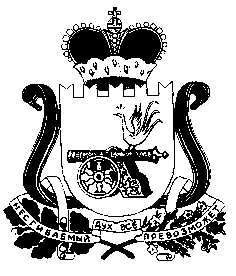 